Literacy HomeworkWeek: January 12, 2015- January 16, 2015Name: _______________________________ 					  Due: Tuesday, January 20, 2015Welcome back! This week we’ll be reviewing Daily 5 Behaviors and taking CBM assessments. For word work this week, we will be studying a concept sort that focuses on animal attributes. Our word of the week is mammal. Help your scholar master this word by completing the daily assignments listed below! Mammal Poem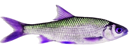 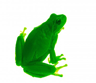 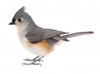 Bird, frog, and fish, 
Felt all confused,
They thought they were mammals,
On their first day of school...
Welcome, said teacher,
To frog, bird, and fish,
You may remain in this class,
If that’s what you wish…
But from what I can see,
You’re not really mammals,
Like bears, giraffes,
Horses or camels...  
Mammals breathe air,
Almost all can’t fly,
A few can lay eggs,
Fit in, you can try...
Mammals have warm blood,
Grow fur or have hair,
Make milk for their babies,
And give their young care...
Rabbits and monkeys, 
Dogs and great apes,
Those are all mammals,
All sizes and shapes...
If you want to hang out,
That’s cool, 
You can pass...
But frogs, birds, and fish,
Don’t belong in this class... 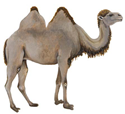 DayMondayTuesdayWednesdayThursdayFridayReadingRead for 20 minutes.Read for 20 minutes.Read for 20 minutes.Read for 20 minutes.Read for 20 minutes.FluencyEcho read “Mammal Poem” with a parent, older sibling, or guardian.Echo Reading: You read a line, scholar reads a lineChoral read “Mammal Poem” with a parent, older sibling, or guardian. Choral Reading: Read together at the same timeRead “Mammal Poem.”Define what makes an animal a mammal.Read” Mammal Poem.” Sketch a mammal of your choosing and label at least 3 attributes that make it a mammal. (Does it have hair? Legs? Lungs? Fur?)Put your homework in your boomerang folder.Word WorkGo over your words with a parent/guardian.What do the words mean?Cut and sort your words.Writing Sort:After you sort your words, write down how you sorted them. Attach to homework sheet.Response Sort:What is your favorite category: fish, bird, or mammal? Write three facts about your favorite category using at least 3 words from your sort.Sort and glue your words onto a sheet of paper. Please attach to homework sheet.Put your homework in your boomerang folder.Parent/GuardianInitials_______________________________________________________________________________________________FISHBIRDMAMMALscalefeathereggslegswingseggstwo legsborn aliveno legsheartgillslungsheart	lungsfinshairheart